Projektowanie oświetlenia LEDJesteś w trakcie budowy domu lub remontu mieszkania? Jest to idealny czas żeby przemyśleć montaż oświetlenia. Dobry wyborem będzie oświetlenie wykorzystujące technologie LED. <a href="https://www.sklep.sellneo.pl/webpage/uslugi.html">Projektowanie oświetlenia LED</a> musi zostać wykonane profesjonalnie, aby zapewnić odpowiednią funkcjonalność naszemu pomieszczeniu.Projektowanie oświetleniaProjektowanie oświetlenia LED jest jednym z ważniejszych etapów przed samym montażem. Wybrane przez nas rozwiązanie musi być odpowiednio funkcjonalne dla każdego pomieszczenia w naszym domu lub mieszkaniu. Firma, której zlecimy to zadanie rozpoczyna je od doboru zasilaczy o odpowiedniej mocy oraz rodzaj sterowania zasilaniem. 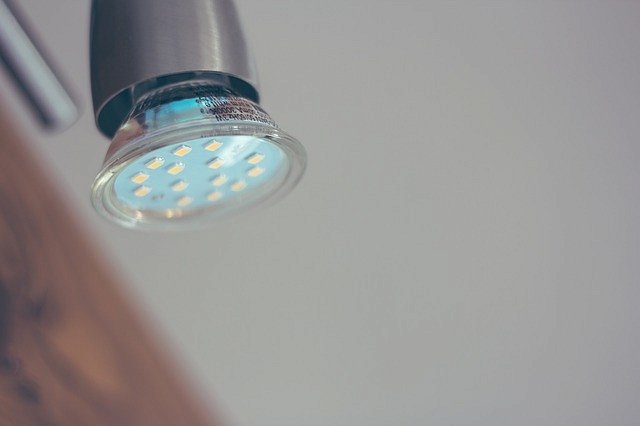 Projektowanie krok po krokuProjektowanie oświetlenia LED po powyższym doborze podstawowych rzeczy jak sterowanie i zasilanie przechodzi w kolejny etap. Jest nim dobranie odpowiedniego źródła światła. Mogą to być rozwiązania LED takie jak: oprawy, taśmy, żarówki oraz świetlówki. Po tym wyborze następuje rozplanowanie jak sama instalacja będzie biegła względem zasilaczy. Na koniec pozostaje już tylko odpowiedni dobór włączników światła i samego systemu sterowania oświetleniem. Wybór ten powinien być tak dobrany aby spełnić wszystkie niezbędne założenia funkcjonalności w naszych pomieszczeniach.Firma zajmująca się projektowanie oraz montażem naszego oświetlenia może dla nas wykonać autorski projekt lub możemy wybrać już gotowy przedstawiony plan. Obecnie technologia pozwala na wykonanie również niestandardowych oraz niepowtarzalnych rozwiązań oświetleniowych.Projektowanie oświetlenia LED